Сценарий конкурса «Лучший рассказчик сказок»Цель: развитие монологической речи детей подготовительной группы посредством краткого пересказа литературных произведений.Задачи: -совершенствование эмоциональной выразительности речи, -закрепление правильного звукопроизношения, -воспитывать любовь к книге и интерес к чтению. Оборудование: аудиофайлы, презентация, выставка творческих работ. Ведущий: - Здравствуйте, мои юные читатели сказок. Как приятно вновь встретиться с вами в литературной гостиной. Сегодня вы пришли на конкурс «Лучший рассказчик сказок». Самые старательные и активные рассказчики подготовили для слушателей не только любимую сказку, но и выполнили со своими мамами творческую работу. На конкурсе присутствует жюри, которое оценит выступление рассказчиков и активных зрителей.   И так, отправляемся, друзья,               В чудо – сказки вы и я.               Здесь экран волшебный есть,               Сказок в нём не перечесть.                В игры разные сыграем,                 И стихи вам почитаем.                И загадки разгадаем.Дети: Как без сказки можно людям жить?           Сказка учит правдой дорожить                   Всем покажет, где добро, где зло.           Встречу сказку, значит повезло.           Алые увижу паруса,           Если буду верить в чудеса. Дети: Мама сказки мне читала.            Я их слушала немало.            Про кота, что в сапогах,            Про качели в облаках,            И про гномов с Белоснежкой,            Про дракошу – сладкоежку,             Про зверей и Айболита,              Про разбитое корыто,              Про Ивана – молодца,              И про братьев из ларца.              Про царевну и Кощея,              Жаль, сама я не умею.              Надо срочно мамой стать,             Буду маме их читать.(Раздаётся стрекот сороки. Залетает птица и громко кричит).Сорока: -Кар – кар – кар! Сообщение, сообщение!                Кто сказки читает, тот загадки отгадает.                   Кар – кар – кар! (улетает)Ведущий: Загадка №1           В детстве все над ним смеялись,          Оттолкнуть его старались.          Ведь никто не знал, что он          Белым лебедем рождён.             «Гадкий утёнок» рассказчик Миша К.          Загадка №2          Птицы в небе клином встали,          И пернатой помахали,           Попрощались и вперёд,           Лишь одна она плывёт.                 «Серая Шейка» рассказчик Даша А.        Сказка учит ценить дружбу, спешить на выручку, всегда помогать , кому      нужна помощь. Быть смелой, не бояться трудностей.Ведущий:  Засиделись мы, друзья,          Уж размяться нам пора.                 Физкультразминка          Дети, опять к нам птицы летят. Кто догадался, чей это голос?          (звучит крик лебедей)           Загадка №3            Мачеха то зло свершила.            В птиц всех братьев превратила.            А сестрицу очернила            И из дома прогнала.                      «Дикие лебеди» рассказчик Егор Б.            Загадка №4          Этот молодец силён.          В Марьюшку он был влюблён.          Заколдован был старушкой          И забыл свою подружку.                  «Финист – ясный сокол» рассказчик Катя Н.Сказка учит быть настойчивой, добиваться правды, быть доброй и верить в чудо.          Разминка для глаз «Птицы»Ведущий:    Загадка №5          Захотели птицы в сказке пожениться,          Не договорились, так и не женились.       «Журавль и цапля»   Женя Б.      Сказка учит уступать друг другу, уважать друг друга, жить вместе и дружно.      Любить только себя – это плохо.       Ребята, птицы приготовили нам ещё одну загадку.  Голос  какой птицы вы слышите?   (вороны).         Загадка №6         Эта рыжая плутовка          и коварна и хитра,          Обманув ворону ловко,           Утащила сыр она.                        «Ворона и лиса» рассказчик Арсений Ч.         Сказка учит не верить тем, кто хвалит кого – то ни за что. Помнить, что это    обман.Ведущий:    - Сказка – это волшебный мир, который увлекает и учит нас.Дети: Много сказок есть на свете,            Знают взрослые и дети.            Сказки разные нужны,            Сказки всякие важны.   Ведущий: Вот и подошла к концу наша встреча. Хочу поблагодарить всех участников конкурса. Вы порадовали меня своими возможностями и старанием. Спасибо огромное за радость, которую вы сегодня подарили нам. Слово жюри для награждений.     Краткий пересказ детьми сказок с участием птиц.«Серая Шейка» Мамин- СибирякСерая Шейка – это уточка, которая не могла летать, потому что лиса перекусила ей крылышко. Осенью стая уток улетела в тёплые края, а эта птица осталась зимовать на реке. Ей было страшно и одиноко. Пернатую навещал Заяц, приносил ей еду и подбадривал. К птице прибегала коварная Лисица. Она давно охотилась за Серой Шейкой и ждала, когда замёрзнет река. Наступила зима. Река почти покрылась льдом, и рыжая плутовка направилась к уточке. Она очень близко подползла к птице. Тут прогремел выстрел. Это охотник спугнул Лисавету. Он пожалел Серую Шейку и унес её домой своим внучатам. Эту отличную новость Заяц с радостью сообщил на весь лес. «Дикие лебеди» Г. Х.АндерсенУ одного короля было 11 сыновей и любимая дочь Элиза. Злая мачеха возненавидела детей и превратила сыновей в лебедей, а Элизу измазала грязью и выгнала из дворца. С закатом солнца лебеди превращались в принцев. Вскоре сестра встретила братьев и узнала, что они живут в другой стране, и сейчас они заколдованы. Лебеди перенесли спящую Элизу через океан. Ей приснилась фея, которая подсказала, как снять колдовство с братьев.  Девушка молча должна сплести из крапивы 11 рубашек и надеть на братьев. Когда она ходила за крапивой на кладбище, её заметил король. Элиза ему очень понравилась, и он привёз её во дворец. Придворные увидели, чем занимается Элиза, посчитали её ведьмой и решили сжечь на костре. Прилетели братья. Сестрица накинула на них рубашки и расколдовала юношей. Теперь она могла всё рассказать, и король узнал правду. Вскоре влюблённые поженились и жили счастливо. «Гадкий утёнок» Г.Х.АндерсенУ утки вылупились долгожданные птенцы. Один птенчик был серый, не красивый, не похожий на остальных. Зато он умел плавать. Все обижали и старались клюнуть малыша, гнали его со двора и прозвали гадким утёнком. Утёнок решил убежать на болото. Там он познакомился с дикими гусями и подружился с ними. Скоро гусей подстрелили охотники, и утёнок прибежал на двор к слепой женщине. Даже здесь его обижали курица и кот, поэтому утёнок вернулся на болото и провёл там всю зиму. Малыш превратился в белоснежного красавца. Весной прилетели лебеди и приняли его в свою семью. С тех пор пернатого красавца никто не смел обижать. «Лиса и Журавль» русская народная сказкаЛиса пригласила Журавля к себе и угостила его кашей, которую размазала по тарелке. Как ни старался Журавль, попробовать кашу он не смог. Так и ушел голодный. Уходя, он пригласил Лису в гости. На другой день Лисица прибежала к Журавлю. Он налил в высокий кувшин окрошку и угощал рыжую красавицу. Лисавета не смогла попробовать угощение, так и ушла не солоно хлебавши. С тех пор между Лисой и Журавлём дружба врось.«Ворона и лиса» басня И.КрыловаВорона где-то нашла кусок сыра, села на дерево и хотела его съесть. Тут подошла лисица и стала хвалить серую птицу, её шейку, глазки, пёрышки. Воронушка возгордилась своей красотой. Плутовка указала на ангельский голосок, и ее попросила что – нибудь спеть. Ворона каркнула во всё воронье горло. Сыр выпал, а лисица схватила добычу и убежала. «Соловей» Г.Х.АндерсенУ китайского императора был сад, в котором чудесно пел соловей. Император приказал доставить птицу во дворец, чтобы соловушка вечерами радовал хозяина своим пением. Однажды японский император подарил ему механического соловья, изготовленного из золота и украшенного драгоценными камнями. Китайцу подарок понравился. Он заводил механизм и с удовольствием слушал пение искусственной птахи. В этот момент живой соловей улетел. Скоро механизм певчей птицы сломался, а император тяжело заболел и мог умереть. Вдруг прилетел живой соловушка и запел. Император вскоре поправился. Пернатый певец остался жить при дворце и прилетал, когда ему хотелось.Финист – ясный сокол.У старика было три дочери. Как – то раз он привёз дочерям с рынка подарки. Младшенькой Марьюшке – пёрышко Финиста – ясного сокола. Сокол стал прилетать к девушке и превращался в царевича.  Сёстры подслушали разговоры Марьюшки и сокола. Однажды они натыкали ножей в окошко, и Финист не смог пробраться в дом и улетел. С помощью трёх старушек Марьюшка встретилась с Финистом, но он не узнал её. Три ночи плакала девица у кровати возлюбленного, пока слеза не упала на его щеку и расколдовала юношу. После этого Финист вспомнил Марью и обвенчался с ней.Басня «Журавль и Цапля».Жили – были на болоте Цапля и Журавль. Надумал Журавль жениться и пошел к Цапле свататься. «Выходи за меня замуж» - говорит он Цапле. А она отвечает: «Нет, у тебя платье коротко, ноги длинные, летаешь плохо. Как кормить меня будешь? Пошел Журавль домой один, а Цапля подумала: «Чего я ему отказала? Одной – то скучно!» Решила она на другой день пойти к Журавлю. «Возьми меня в жёны, Журавль» - сказала птица. «Нет!» - ответил Журавль. «Раньше надо было думать, когда я тебя звал». Заплакала от обиды Цапля и пошла домой. Журавль подумал: «Чего это я ей отказал? Вместе – то лучше жить» и пошёл к Цапле свататься. Так до сих пор и ходят по болоту.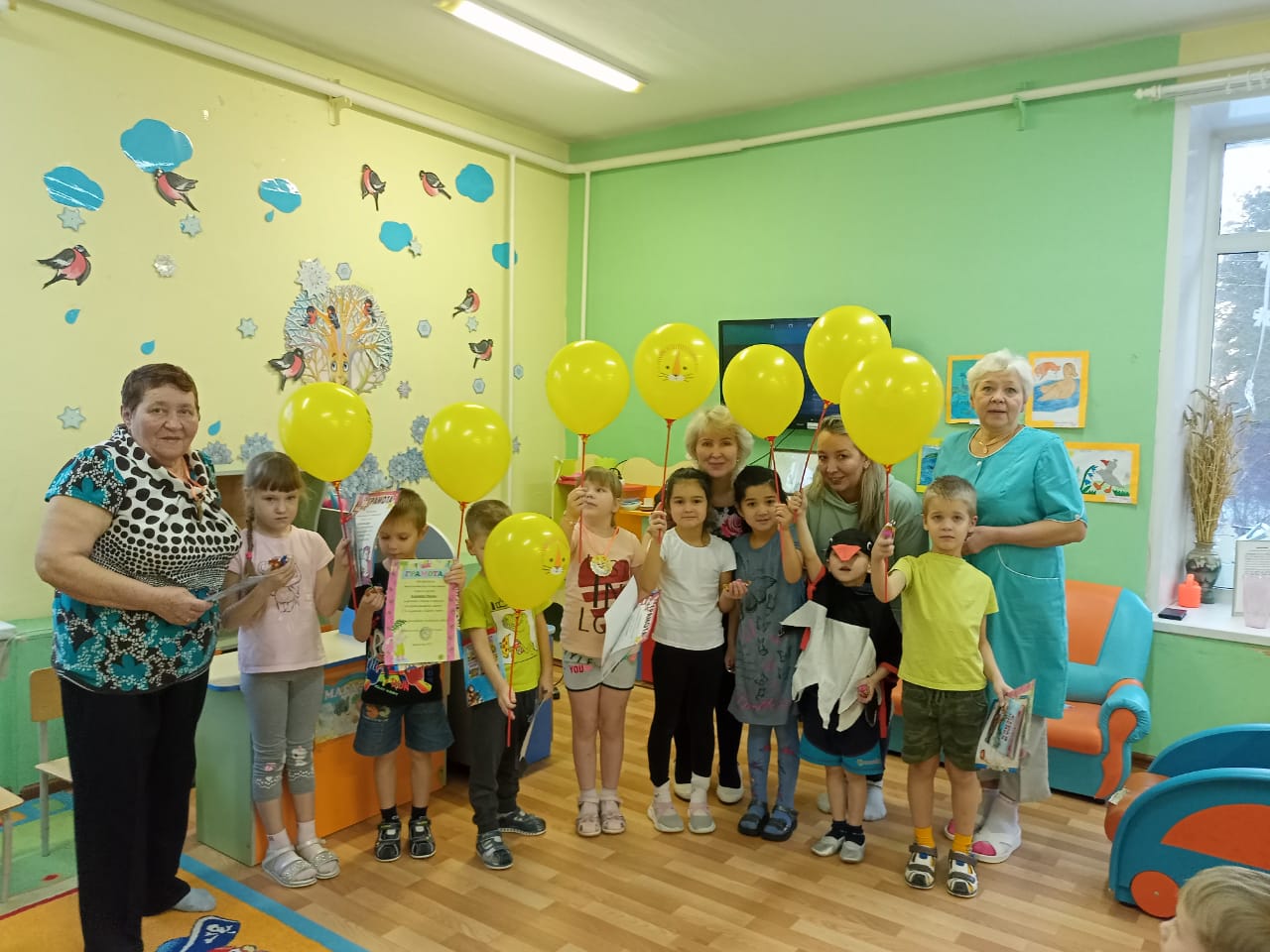 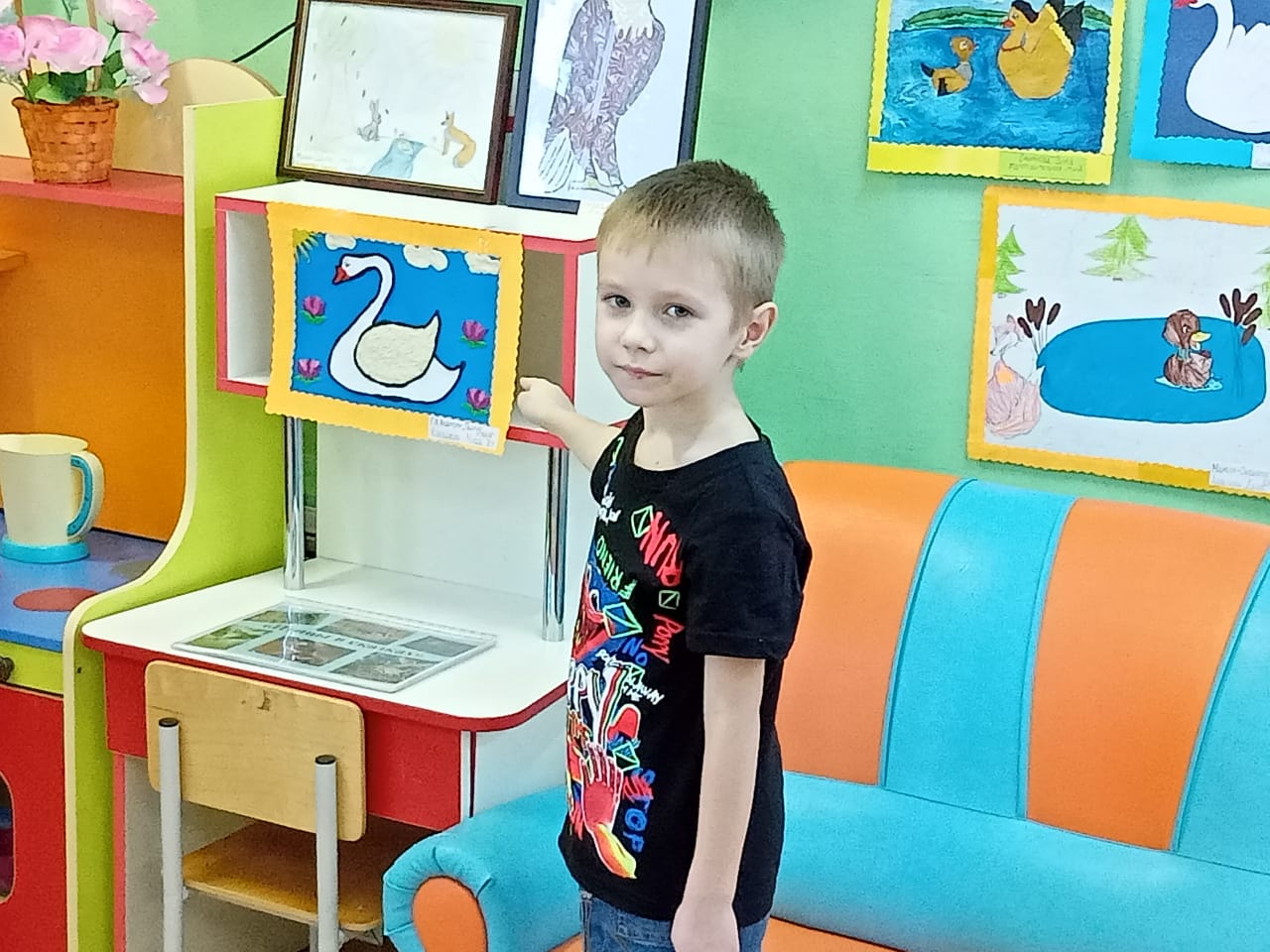 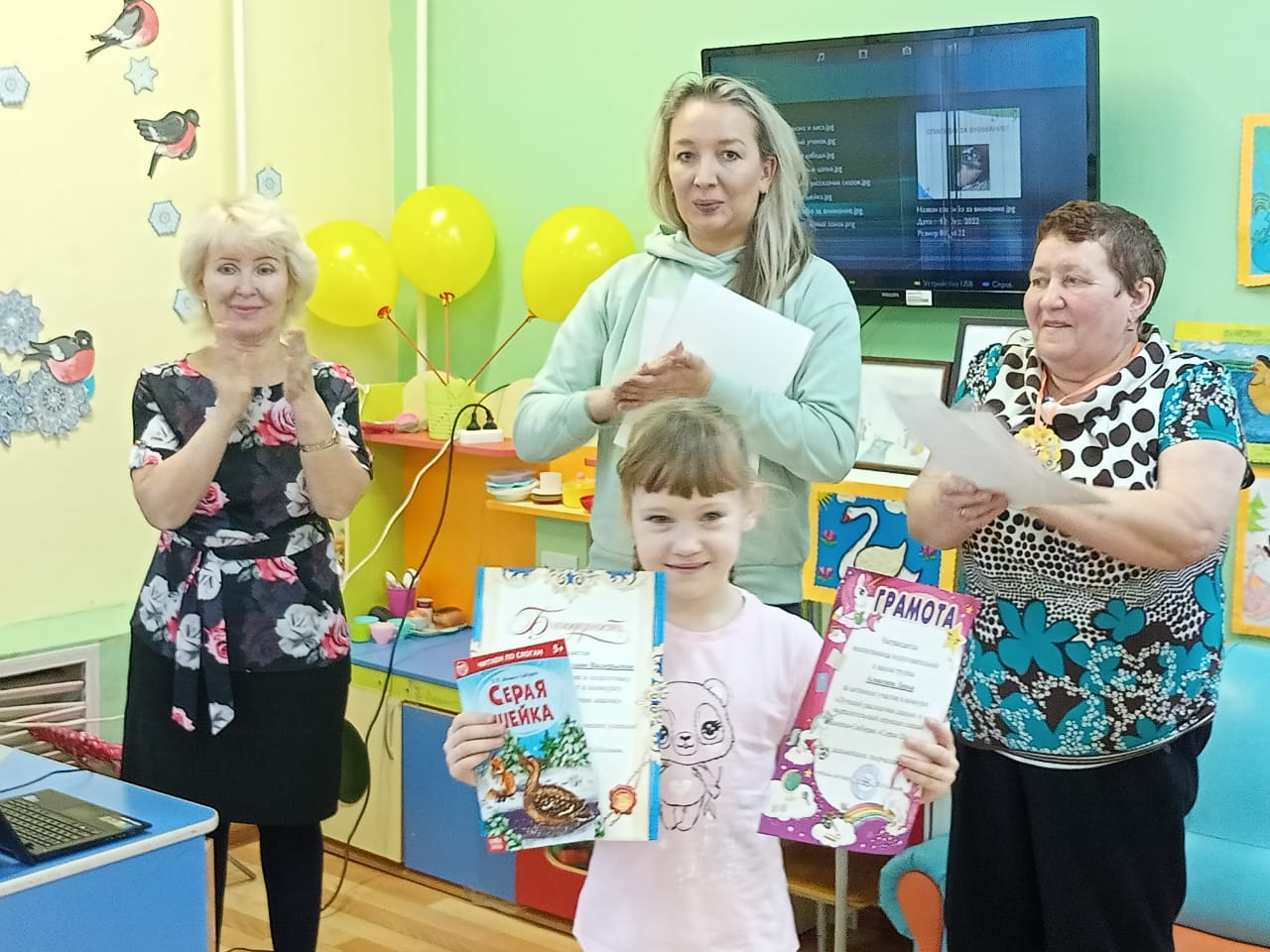 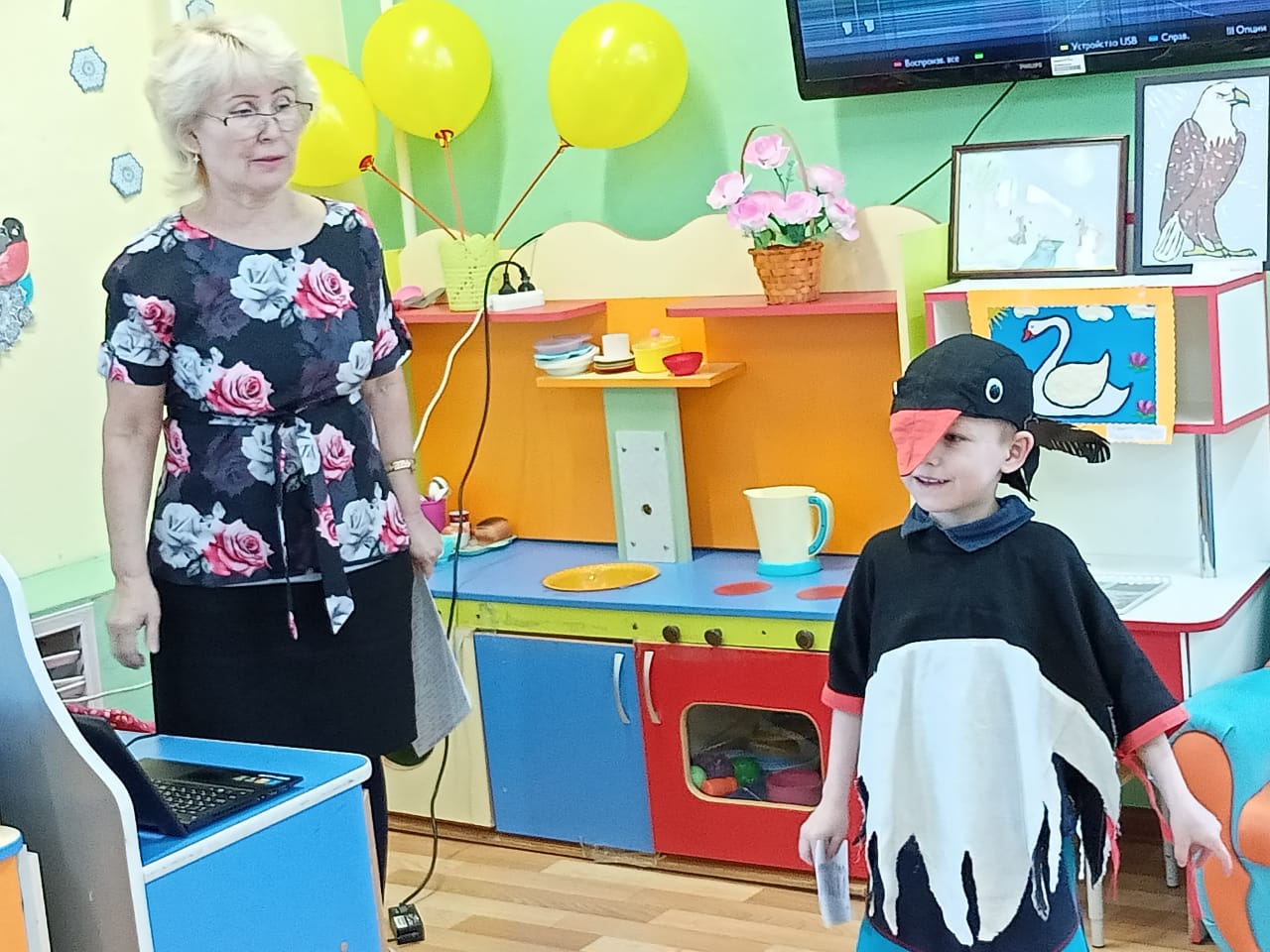 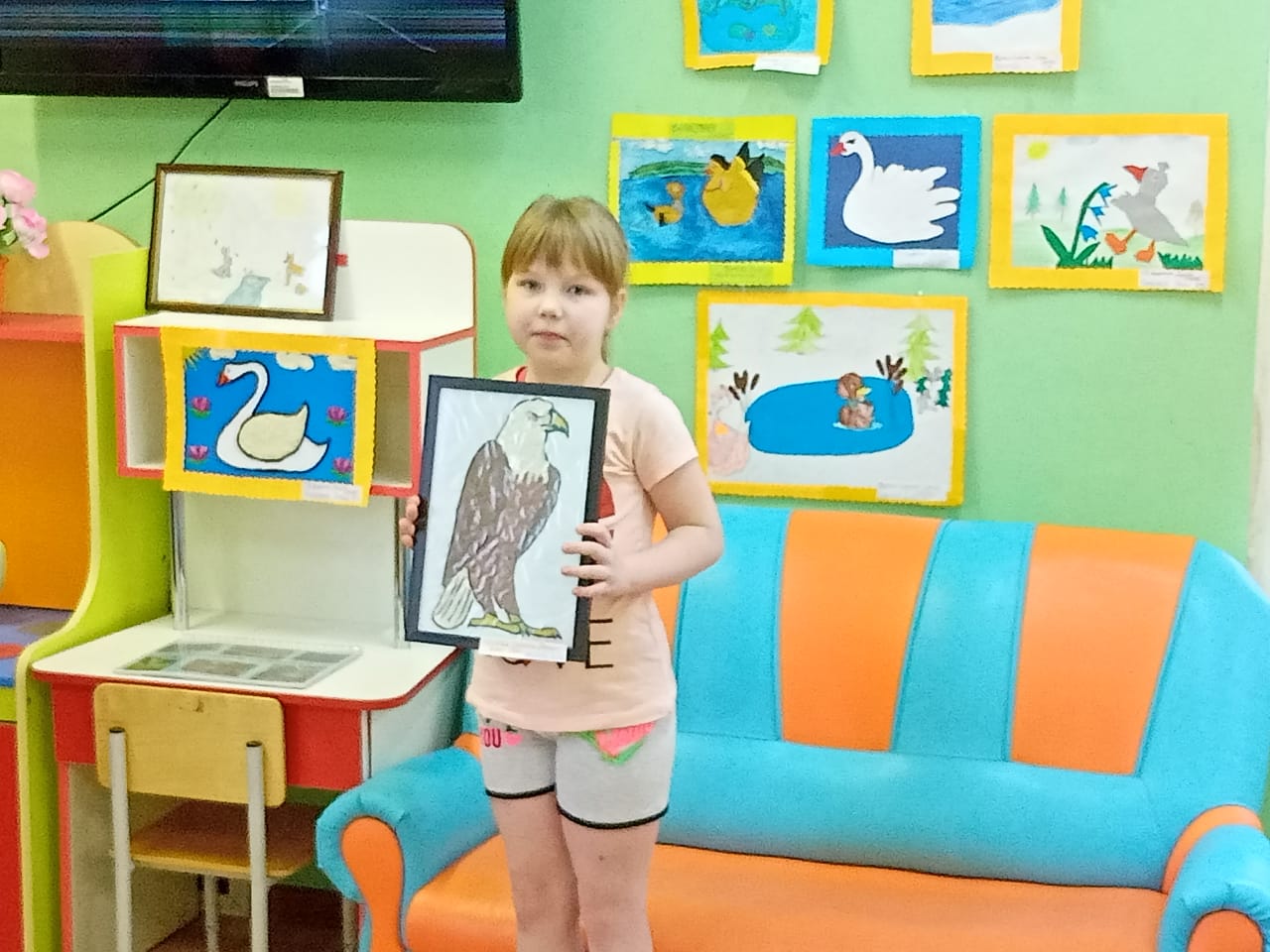 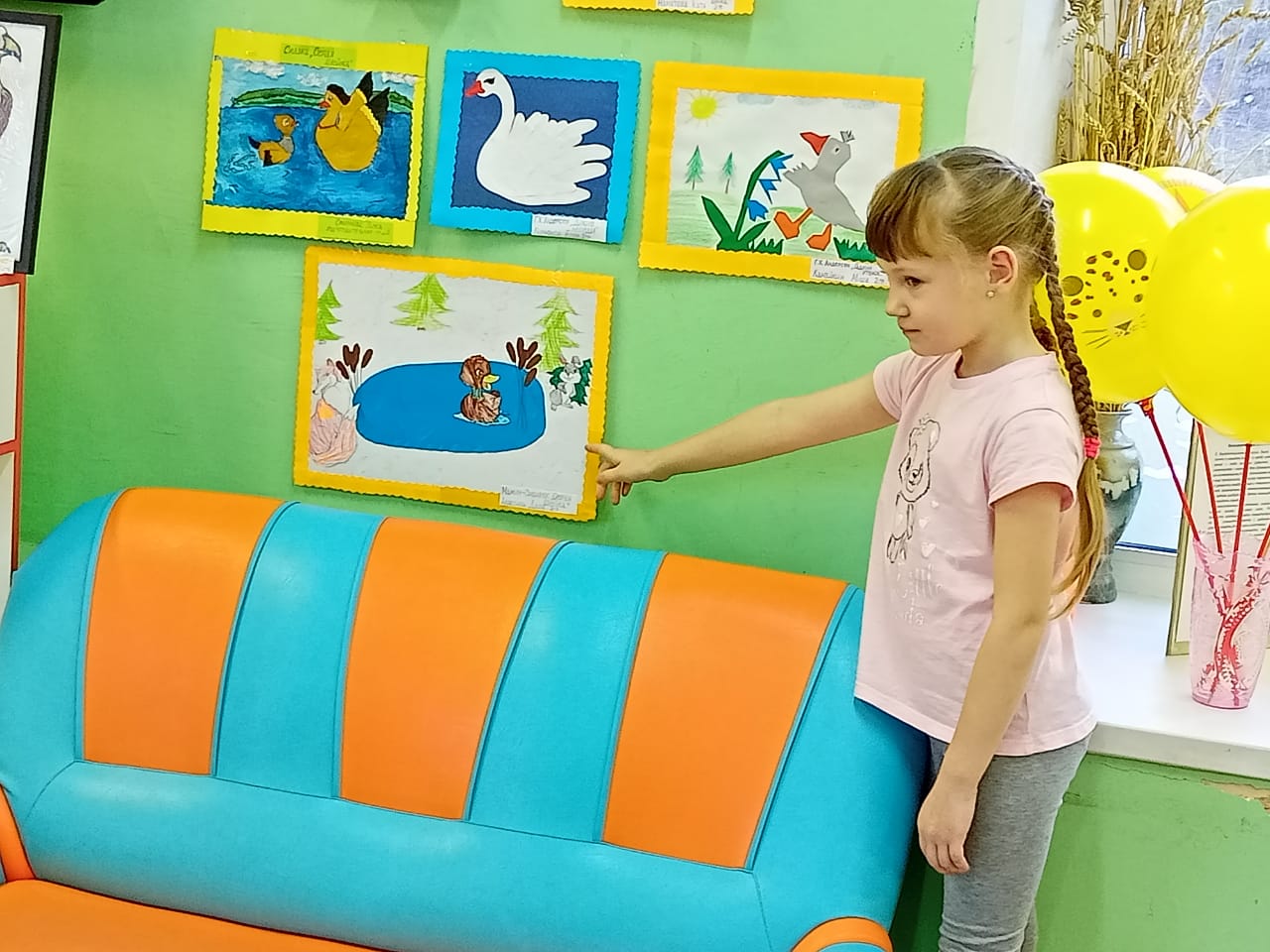 